唐山区域经济优势汇总一、地理位置1、从国际看，唐山是东北亚经济区的中心地带，是东北亚地区通往欧亚大陆桥距离最近的起点之一，是从太平洋彼岸到欧亚内陆的主要陆路通道。随着冀蒙铁路通车运营，已形成连通蒙、俄乃至欧洲的国际运输大通道，为唐山市加强与“一带一路”沿线国家战略对接和产能合作提供了重要契机。2、从国内看，唐山整体地理位置位于河北的东部，北边依靠燕山山脉，毗邻北京、天津，华北平原的东北方向，是华北连接东北的“咽喉”。二、城市区位1、唐山区位优势明显，地处渤海湾中心地带。东与秦皇岛市隔(滦)河相望，南临渤海，西与北京、天津毗邻，北依燕山隔长城与承德市接壤。而且这些地方都在以唐山为圆心，200公里的半径内。2、唐山地处交通要塞，是华北地区通往东北地区的咽喉地带。唐山港、京唐港区东望秦皇岛港，曹妃甸港区西邻天津港，位居天津港、秦皇岛港之间，为国际通航的重要港口。“海陆空”交织成网成为唐山市出行十分便利的重要条件。唐山市交通网络密集，总长580公里的永唐秦、冀东油田、曹妃甸LNG外输等长输天然气管线在唐山市过境，5条骨干铁路、3条高速公路贯穿东西南北，铁路网密度为9公里/百平方公里，是全国铁路网密度较高的地区之一；高速公路通车里程640公里、密度4.75公里/百平方公里，居全省前列，实现县县通高速，距首都机场、天津机场直线距离都在120公里左右；唐山机场开通11条航线，去年旅客吞吐量、完成货邮行分别增长114.4%和81.3%。特别是京唐城际铁路开通后，将形成京津唐半小时工作圈、交通圈、生活圈。三、先天自然资源1、唐山区域内原料丰富，重工业基础雄厚，这里诞生了中国第一座机械化采煤矿井、第一条标准轨距铁路、第一台蒸汽机车、第一桶机制水泥。截止去年，唐山市已探明各类矿产49种，主要有煤、铁、石油、天然气等，铁矿石保有量分别占全省的22.4%和73.4%。农业基础较好，蔬菜、肉类、水产品产量均居全省首位。2、唐山水资源较为丰富，海域面积4466.89平方公里，占全省的64.3%；陆域海岸线229.7公里，占全省的47.4%；岛岸线更是占到全省的97.1%，曹妃甸港是环渤海天然“钻石级”港口，沿海未利用土地6.2万公顷，发展海洋经济前景广阔。多年平均水资源可利用量占全省近1/6。四、经济发展情况1、唐山GDP常年位居全省第一，2021年，河北省GDP首次突破4万亿门槛，增速6.5%，两年均速5.1%，八个字：总量不高，稳中向好，下辖的11个地级市的GDP均高于1000亿元；而唐山的GDP首次突破8000亿元，达到8230.6亿元，占河北省GDP比重达到20.7%，为省内最高，省会石家庄GDP为6490.3亿元，占河北省GDP比重为16.4%。2、实体经济既是唐山发展的根基，也是唐山走在前列的支柱。唐山市有130多年的工业发展史，诞生了中国工业史上的“七个第一”。在我国工业的39个大类中，唐山有除烟草制品外的38个大类。3、分产业看，第一产业增加值606.5亿元，同比增长6.6%；第二产业增加值4546.8元，增长4.1%；第三产业增加值3077.3亿元，增长10.2%。第二产业增加值4546.8亿元，占GDP比重为55.24%。由此来看，唐山是一座工业很发达的城市。五、京津唐赋能1、京津唐是指我国四大工业基地其一的东北区域的一个重要的工业基地，含北京、天津、唐山，外加一些辅助城市，尤其是唐山位于北方地区重要的海上门户，对外与韩国、日本沟通，对内与北京、天津两大直辖市沟通，拥有天津港、京唐港、曹妃甸港等港口，区位优势明显。2、京津唐三地在经济发展上各有所长，北京拥有知识经济等优势，天津拥有加工制造业和海运等优势，唐山则拥有重化工业和资源以及港口等优势，三方优势有着很强的互补性。如果强化京津唐更深层次的合作，将更有利于三方合理分工、优势互补、提升区域的整体竞争力。3、从第三产业来看，北京有资金、管理方面的政策优势，天津则有物流、仓储、加工、分装等长处，在组织物流上有优势，因此可以把总部设在北京，但仓储等则可设在天津。唐山有丰富的矿产资源，是全国重要的能源、原材料工业基地。冶金业是唐山第一支柱产业，不仅成规模，而且技术在升级换代，为与京津的产业对接提供了基础。六、文化历史底蕴 1、唐山人杰地灵、人文荟萃，形成了独具冀东特色的宝贵文化体系，评剧、皮影、乐亭大鼓“冀东三枝花”在全国有广泛的影响力。在唐山这片土地上，涌现出了革命先驱李大钊、评剧创始人成兆才、考古学家裴文忠和贾兰坡以及数学家张广厚等志士名人。唐山与生俱来就有创新基因和开放包容的品格，“公而忘私、患难与共、百折不挠、勇往直前”的抗震精神得到习近平总书记的高度赞誉。2、唐山作为一座有历史韵味的城市也有很多的第一，中国第一辆蒸汽机车“龙号机车”，中国第一家水泥厂“唐山细棉土厂”，中国最早的铁路、公路立交桥“开滦唐山矿达道”，中国第一条自建标准轨铁路唐胥铁路，中国修建最早的铁路桥“滦河大桥”，中国第一个使用机器开采现代大型煤矿“开平矿务局”，中国规模最大、体系最完整的皇家陵寝“清东陵”，中国迄今存世最早的股票“开平矿务局老股票”，唐山是中国首个获得联合国人居荣誉奖的城市，唐山也是中国第一个举办世园会的地级城市。历经十年重建、十年振兴、二十年快速发展，唐山成为全省发展的排头兵。七、政策福利春风劲起百花放，遍栽梧桐引凤来。近年来，唐山市深入实施人才强市战略，立足竞争比较优势推出“凤凰英才”3.0、4.0政策，补贴资金支持力度不断增强，形成了人才政策竞争比较优势。附：凤凰英才3.0,4.0政策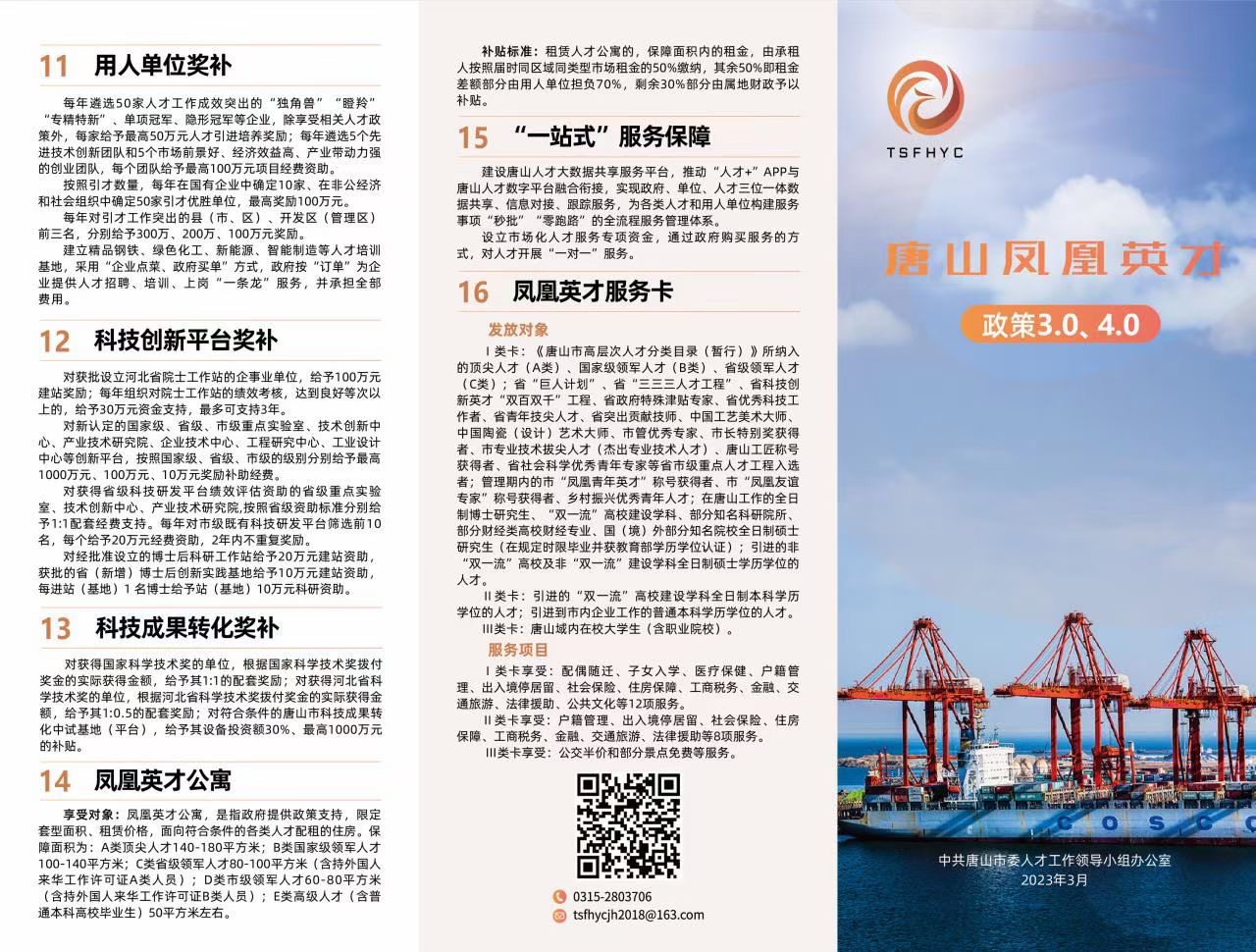 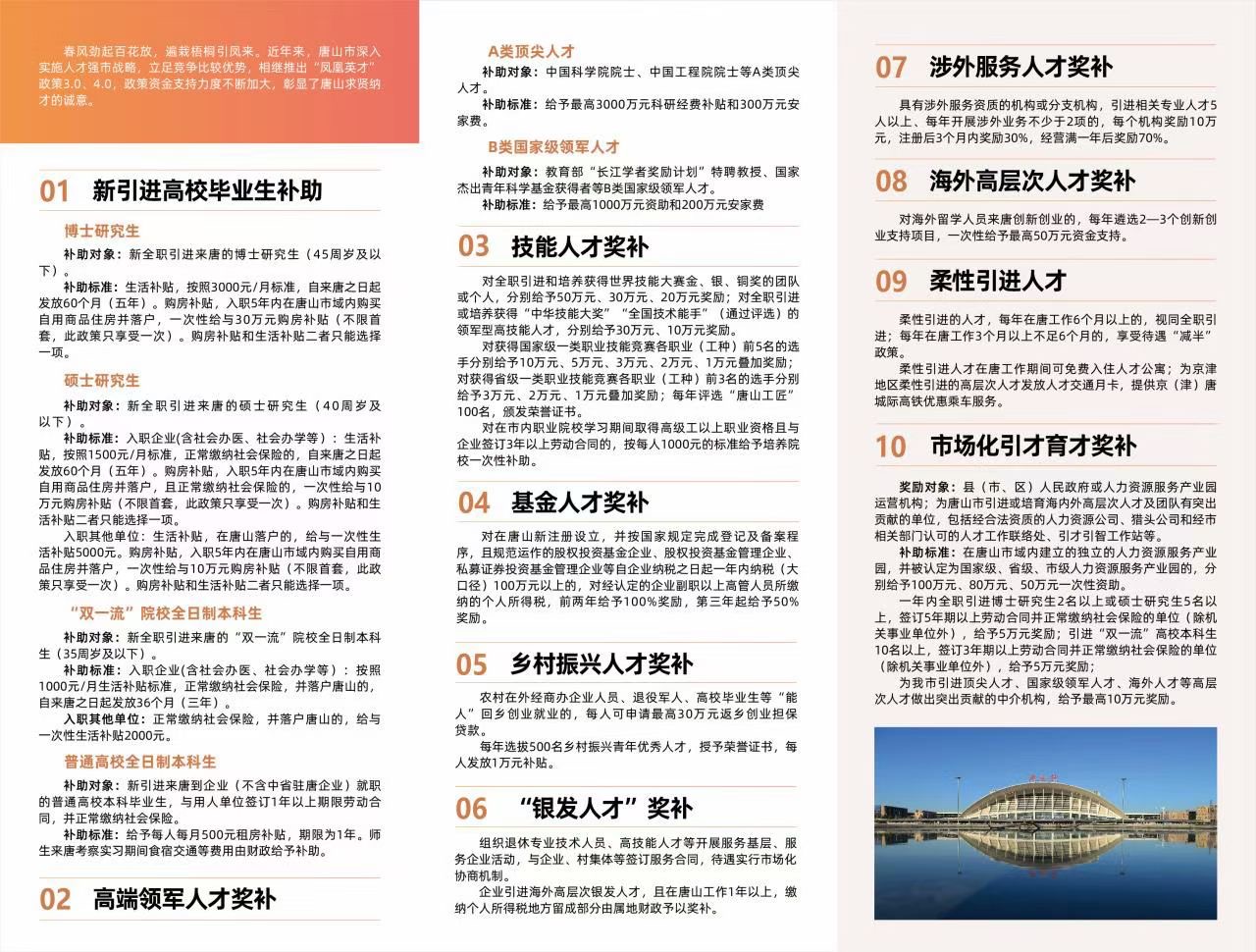 